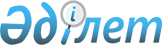 "2010-2012 жылдарға арналған аудандық бюджет туралы" аудандық мәслихаттың 2009 жылғы 23 желтоқсандағы кезекті XVIII сессиясының N 201 шешіміне өзгерістер мен толықтырулар енгізу туралы
					
			Күшін жойған
			
			
		
					Қызылорда облысы Сырдария аудандық мәслихатының 2010 жылғы 05 наурыздағы N 212 шешімі. Қызылорда облысының Әділет департаменті Сырдария ауданының әділет басқармасында 2010 жылы 15 наурызда N 10-8-110 тіркелді. Күші жойылды - Қызылорда облысы Сырдария аудандық мәслихатының 2011 жылғы 15 шілдедегі N 330 шешімімен      Ескерту. Күші жойылды - Қызылорда облысы Сырдария аудандық мәслихатының 2011.07.15 N 330 шешімімен.

      "Қазақстан Республикасындағы жергілікті мемлекеттік басқару және өзін-өзі басқару туралы" Қазақстан Республикасының 2001 жылғы 23 қаңтардағы Заңының 6-бабын және Қазақстан Республикасының 2008 жылғы 04 желтоқсандағы Қазақстан Республикасының Бюджет Кодексін   басшылыққа ала отырып аудандық мәслихат ШЕШЕМІЗ:



      "2010-2012 жылдарға арналған аудандық бюджет туралы" аудандық мәслихаттың 2009 жылғы 23 желтоқсандағы кезекті XVIII сессиясының N 201 шешіміне (нормативтік құқықтық актілерді мемлекеттік Тіркеу тізілімінде 2009 жылғы 29 желтоқсанда мемлекеттік тіркеу N 10-8-106, 2010 жылғы 16 қаңтарда "Тіршілік тынысы" газетінің N 4 санында жарияланған); "2010-2012 жылдарға арналған аудандық бюджет туралы" аудандық мәслихаттың 2009 жылғы 23 желтоқсандағы кезекті XVIII сессиясының N 201 шешіміне өзгерістер мен толықтырулар енгізу туралы" аудандық мәслихаттың 2009 жылғы 30 желтоқсандағы кезектен тыс XIX сессиясының N 208 шешімі (нормативтік құқықтық актілерді мемлекеттік Тіркеу тізілімінде 2010 жылғы 13 қаңтардағы мемлекеттік тіркеу N 10-8-107, 2010 жылғы 23 қаңтарда "Тіршілік тынысы" газетінің N 6 санында жарияланған); мынадай өзгерістер мен толықтырулар енгізілсін:

      1-тармақтағы:

      1-қосымша жаңа редакцияда жазылсын (қоса тіркелді);

      1) тармақшадағы:

      "3 001 016" саны "2 980 773" санымен ауыстырылсын;

      "2 137 132" саны "2 116 889" санымен ауыстырылсын;

      2) тармақшадағы:

      "3 001 016 " саны "3 201 230 " санымен ауыстырылсын;

      5) тармақшадағы:

      "0" саны "-220 457" санымен ауыстырылсын;

      6) тармақшадағы:

      "0" саны "220 457" санымен ауыстырылсын. 



      2. Осы шешім 2010 жылдың 1 қаңтарынан бастап қолданысқа енгізіледі.            Аудандық мәслихаттың кезектен 

      тыс XXI сессиясының төрағасы                      Қ. Жұмахметов      Аудандық мәслихаттың хатшысы                      А. Атақаев

Аудандық мәслихаттың

2010 жылғы 05 наурыздың

сессиясының N 212 шешіміне

1 - қосымша 2010 жылға арналған аудандық бюджетмың теңге
					© 2012. Қазақстан Республикасы Әділет министрлігінің «Қазақстан Республикасының Заңнама және құқықтық ақпарат институты» ШЖҚ РМК
				СыныптамаСыныптамаСыныптамаСыныптамаСыныптамаСыныптамаСомасы
СыныпСыныпСыныпСыныпСыныпСыныпшаСыныпшаСыныпшаСыныпшаЕрекшелікЕрекшелікЕрекшелікАтауы
1
2
3
4
5
6
7
1. КІРІСТЕР29807731Салықтық түсімдері8619541Табыс салығы929732Жеке табыс салығы929731Төлем көзінен ұсталатын жеке табыс салығы879292Кәсіпкерлік қызметпен айналысатын жеке тұлғалардан алынатын жеке табыс салығы47523Қызметін бір жолғы талон бойынша жеке тұлғалардан алынатын жеке табыс салығы2923Әлеуметтік салық1086811Әлеуметтік салық1086811Әлеуметтік салық1086814Меншікке салынатын салықтар6419891Мүлікке салынатын салықтар6325801Заңды тұлғалардың және жеке кәсіпкерлердің мүлкіне салынатын салық6319302Жеке тұлғалардың мүлкіне салынатын салық6503Жер салығы31201Ауыл шаруашылығы мақсатындағы жерлерде жеке тұлғалардан алынатын жер салығы2Елді мекендер жерлеріне жеке тұлғалардан алынатын жер салығы17823Өнеркәсіп, көлік, байланыс, қорғаныс жеріне және ауыл шаруашылығына арналмаған өзге де жерге салынатын жер салығы915Су қорының жерлеріне салынатын жер салығы47Ауыл шаруашылығы мақсатындағы жерлерге заңды тұлғалардан, жеке кәсіпкерлерден, жеке нотариустар мен адвокаттардан алынатын жер салығы588Елді мекендер жерлеріне заңды тұлғалардан, жеке кәсіпкерлерден, жеке нотариустар мен адвокаттардан алынатын жер салығы11854Көлік құралдарына салынатын салық54761Заңды тұлғалардың көлік құралдарына салынатын салық8002Жеке тұлғалардың көлік құралдарына салынатын салық467651Бірыңғай жер салығы8135Тауарларға, жұмыстарға және қызметтер көрсетуге салынатын ішкі салықтар172542Акциздер33696Заңды және жеке тұлғаларға бөлшек сауда бағасымен өткізілетін, сондай-ақ өзінің өндірістік мұқтаждарына пайдаланылатын бензин (авиациялықты қоспағанда)32197Заңды және жеке тұлғаларға бөлшек сауда бағасымен өткізілетін, сондай-ақ өзінің өндірістік мұқтаждарына пайдаланылатын дизель отыны153Табиғи және басқа ресурстарды пайдаланғаны үшін түсетін түсімдер140003Жер бетіне жақын көздердегі су ресурстарын пайдаланғаны үшін төлем4Орманды пайдаланғаны үшін төленетін төлем15Жер учаскелерін пайдаланғаны үшін төлем1400016Қоршаған ортаны ластағаны үшін төленетін төлем4Кәсіпкерлік және кәсіби қызметті жүргізгені үшін алынатын алымдар28941Жеке кәсіпкерлерді мемлекеттік тіркегені үшін алынатын алымдар1702Жекелеген қызмет түрлерімен айналысу құқығы үшін алынатын лицензиялық алым3913Заңды тұлғаларды мемлекеттік тіркегені үшін және филиалдар мен өкілдіктерді есептік тіркегені үшін алынатын алым864Аукциондардан түсірілетін алым5Жылжымайтын мүлікті кепілдікке салуды мемлекеттік тіркегені және кеменің немесе жасалып жатқан кеменің ипотекасы үшін алынатын алым1014Көлік құралдарын мемлекеттік тіркегені үшін алым918Жылжымайтын мүлікке және олармен мәміле жасау құқығын мемлекеттік тіркегені үшін алынатын алым220020Жергілікті маңызы бар және елді мекендердегі жалпы пайдаланудағы автомобиль жолдарының бөлу жолағында сыртқы (көрнекі) жарнамаларды орналастырғаны үшін алынатын төлем285Құмар ойын бизнеске салық242Тіркелген салық248Заңдық мәнді іс-әрекеттерді жасаған үшін және (немесе) құжаттар бергені үшін орган уәкілеттігі бар мемлекеттік органдардың немесе лауазымды адамдар алатын міндетті төлемдер10571Мемлекеттік баж10572Сотқа берілетін талап арыздардан, ерекше өндірістегі істер бойынша арыздардан (шағымдардан), жүгіну шағымдарынан, атқару парағының көшірмесін беру туралы мәселе бойынша сот анықтамасына жеке шағымдардан, сот бұйрығын шығару туралы арыздардан, сондай-ақ соттың шет ел соттары мен төрелік соттарының шешімдері бойынша атқару парақтарын, құжаттардың көшірмелерін (төл нұсқаларын) бергені үшін алынатын мемлекеттік баж3543Мемлекеттік нотариалдық кеңселер нотариустарының нотариалдық іс-әрекет жасағаны үшін алынатын мемлекеттік баж4Азаматтық халық актілерін тіркегені, азаматтарға азаматтық хал актілерін тіркегені туралы қайта куәліктер бергені үшін, сондай-ақ туу, неке, некені бұзу. өлуі туралы актілердің жазбаларын өзгерту, толықтыру, түзету мен қалпына келтіруге байланысты куәліктерді бергені үшін алынатын мемлекеттік баж5225Шет елге баруға және Қазақстан Республикасына басқа мемлекеттерден адамдарды шақыруға құқық беретін құжаттарды ресімдегені үшін, сондай-ақ осы құжаттарға өзгерістер енгізгені үшін алынатын мемлекеттік баж18Тұрғылықты жерін тіркегені үшін алынатын мемлекеттік баж1519Аңшылық құқығына рұқсат бергені үшін алынатын мемлекеттік баж510Жеке және заңды тұлғалардың азаматтық, қызметтік қаруының (аңшылық суық қаруды, белгі беретін қаруды, ұңғысыз атыс қаруын, механикалық шашыратқыштарды, көзден жас ағызатын немесе тітіркендіретін заттар толтырылған аэрозольді және басқа құрылғыларды, үрлемелі қуаты 7,5 Дж-дан аспайтын пневматикалық қаруды қоспағанда және калибрі 4,5 мм-ге дейінгілерін қоспағанда) әрбір бірлігін тіркегені және қайта тіркегені үшін алынатын мемлекеттік баж2112Қаруды және оның оқтарын сақтауға немесе сақтау мен алып жүруге, тасымалдауға, Қазақстан Республикасының аумағына әкелуге және Қазақстан Республикасынан әкетуге рұқсат бергені үшін алынатын мемлекеттік баж32Салықтық емес түсімдер13801Мемлекеттік меншіктен түсетін кірістер3001Мемлекеттік кәсіпорындардың таза кірісі бөлігінің түсімдері02Коммуналдық мемлекеттік кәсіпорындардың таза кірісінің бір бөлігінің түсімдері05Мемлекет меншігіндегі мүлікті жалға беруден түсетін кірістер3004Коммуналдық меншіктегі мүлікті жалдаудан түсетін кірістер3006Басқа да салықтық емес түсімдер10801Басқа да салықтық емес түсімдер5Жергілікті бюджеттен қаржыландырылатын мемлекеттік мекемелердің дебиторлық, депоненттік берешегінің түсуі07Бұрын жергілікті бюджеттен алынған, пайдаланылмаған қаражаттардың қайтарылуы09Жергілікті бюджетке түсетін салықтық емес басқа да түсімдер10803Негізгі капиталды сатудан түсетін түсімдер5503Жерді және материалдық емес активтерді сату1Жерді сату5501Жер учаскелерін сатудан түсетін түсімдер5502Ауыл шаруашылығы мақсатындағы жерлерді сатудан түсетін түсімдер4Трансферттердің түсімдері21168892Мемлекеттік басқарудың жоғары тұрған органдарынан түсетін трансферттер21168892Облыстық бюджеттен түсетін трансферттер21168891Ағымдағы нысаналы трансферттер2488772Нысаналы даму трансферттері1788713Субвенциялар1689141Функционалдық топФункционалдық топФункционалдық топФункционалдық топФункционалдық топФункционалдық топБАРЛЫҒЫ
Кіші функцияКіші функцияКіші функцияКіші функцияКіші функцияБюджеттік бағдарламалардың әкімшісіБюджеттік бағдарламалардың әкімшісіБюджеттік бағдарламалардың әкімшісіБюджеттік бағдарламалардың әкімшісіБағдарламаБағдарламаБағдарламаКішіКішіАТАУЫ
1
2
3
4
5
6
7
2. ШЫҒЫНДАР32012301Жалпы сипаттағы мемлекеттік қызметтер көрсету2475731Мемлекеттік басқарудың жалпы функцияларын орындайтын өкілді, атқарушы және басқа органдар214764112Аудан мәслихатының аппараты16645001Аудан мәслихатының қызметін қамтамасыз ету жөніндегі қызметтер16645122Аудан әкімінің аппараты59093001Аудан әкімінің қызметін қамтамасыз ету жөніндегі қызметтер58703002Ақпараттық жүйелер құру390106Табиғи және техногендік сипаттағы төтенше жағдайларды жою үшін ауданның (облыстық маңызы бар қаланың ) жергілікті атқарушы органының төтенше резерві115Жергілікті атқарушы органы резервінің қаражаты есебінен соттардың шешімдері бойынша жергілікті атқарушы органдардың міндеттемелерін орындау123Қаладағы аудан аудандық маңызы бар қала, кент, аул (село), ауылдық (селолық) округ әкімі аппараты139026001Қаладағы аудан, аудандық маңызы бар қаланың, кент, аул (село), ауылдық (селолық) округ әкімінің қызметін қамтамасыз ету жөніндегі қызметтер137601023Мемлекеттік органдарды материалдық - техникалық жарақтандыру14252Қаржылық қызмет17001452Ауданның (облыстық маңызы бар қаланың) қаржы бөлімі17001001Аудандық бюджетті орындау және коммуналдық меншікті саласындағы мемлекеттік саясатты іске асыру жөніндегі қызметтер15222002Ақпараттық жүйелер құру003Салық салу мақсатында мүлікті бағалауды жүргізу500004Біржолғы талондарды беру жөніндегі жұмысты және біржолғы талондарды іске асырудан сомаларды жинаудың толықтығын қамтамасыз етуді ұйымдастыру011Коммуналдық меншікке түскен мүлікті есепке алу, сақтау, бағалау және сату500018Мемлекеттік органдардың ғимараттарын, үй-жайлары және құрылыстарын күрделі жөндеу7795Жоспарлау және статистикалық қызмет15808453Ауданның (облыстық маңызы бар қаланың) экономика және бюджеттік жоспарлау бөлімі15808001Экономикалық саясатты, мемлекеттік жоспарлау жүйесін қалыптастыру және дамыту және ауданды басқару саласындағы мемлекеттік саясатты іске асыру жөніндегі қызметтер158082Қорғаныс18011Әскери мұқтаждар1564122Аудан әкімінің аппараты1564005Жалпыға бірдей әскери міндетті атқару шеңберіндегі іс - шаралар15642Төтенше жағдайлар жөніндегі жұмыстарды ұйымдастыру237122Аудан әкімінің аппараты237006Аудан (облыстық маңызы бар қала) ауқымындағы төтенше жағдайлардың алдын алу және оларды жою2373Қоғамдық тәртіп, қауіпсіздік, құқықтық, сот, қылмыстық-атқару қызметі10701Құқық қорғау қызметі1070458Ауданның (облыстық маңызы бар қаланың) тұрғын үй-коммуналдық шаруашылығы, жолаушылар көлігі және автомобиль жолдары бөлімі1070021Елді мекендерде жол жүрісі қауіпсіздігін қамтамасыз ету10704Білім беру17801701Мектепке дейінгі тәрбие және оқыту219651464Ауданның (облыстық маңызы бар қаланың) білім бөлімі219651009Мектепке дейінгі тәрбие ұйымдарының қызметін қамтамасыз ету2196512Жалпы бастауыш, жалпы негізгі, жалпы орта білім беру1483431123Қаладағы аудан, аудандық маңызы бар қала, кент, ауыл (село), ауылдық   (селолық) округ әкімінің аппараты706005Ауылдық (селолық) жерлерде балаларды мектепке дейін тегін алып баруды және кері алып келуді ұйымдастыру706464Ауданның (облыстық маңызы бар қаланың) білім беру бөлімі1482725003Жалпы білім беру1426797006Балалар мен жеткіншектерге қосымша білім беру55928010Республикалық бюджеттен берілетін нысаналы трансферттердің есебінен білім берудің мемлекеттік жүйесіне жаңа технологияларын енгізуБілім саласындағы өзге де қызметтер77088464Ауданның (облыстық маңызы бар қаланың) білім беру бөлімі67088001Жергілікті деңгейде білім беру саласындағы мемлекеттік саясатты іске асыру жөніндегі қызметтер12714004Ауданның (облыстық маңызы бар қаланың) мемлекеттік білім беру мекемелерінде білім беру жүйесін ақпараттандыру0005Ауданның (облыстық маңызы бар қаланың) мемлекеттік білім беру мекемелер үшін оқулықтар мен оқу - әдістемелік кешендерді сатып алу және жеткізу15012007Аудандық (қалалық) ауқымдағы мектеп олимпиадаларын және мектептен тыс іс-шараларды өткізу1550011Өңірлік жұмыспен қамту және кадрларды қайта даярлау стратегиясын іске асыру шеңберінде білім беру объектілерін күрделі, ағымды жөндеу37812027Республикалық бюджеттен берілетін трансферттер есебінен028Облыстық бюджеттен берілетін трансферттер есебінен37812029Ауданның (облыстық маңызы бар қаланың) бюджет қаражаты есебінен467Ауданның (облыстық маңызы бар қаланың) құрылыс бөлімі10000037Білім беру объектілерін салу және реконструкциялау10000011Республикалық бюджеттен берілетін трансферттер есебінен іске асыру015Жергілікті бюджет қаражаты есебінен іске асыру100005Денсаулық сақтау989Денсаулық сақтау саласындағы өзге де қызметтер98123Қаладағы аудан, аудандық маңызы бар қала, кент, ауыл (село), ауылдық (селолық) округ әкімінің аппараты98002Ерекше жағдайларда сырқаты ауыр адамдарды дәрігерлік көмек көрсететін ең жақын денсаулық сақтау ұйымына жеткізуді ұйымдастыру986Әлеуметтік көмек және әлеуметтік қамсыздандыру2618732Әлеуметтік көмек242297451Жұмыспен қамту және әлеуметтік бағдарламалар бөлімі242297002Еңбекпен қамту бағдарламасы57437100Қоғамдық жұмыстар19157101Жұмыссыздарды кәсіптік даярлау және қайта даярлау3900102Халықты жұмыспен қамту саласында азаматтарды әлеуметтік қорғау жөніндегі қосымша шаралар780103Республикалық бюджеттен ағымдағы нысаналы трансферттер есебінен әлеуметтік жұмыс орындар және жастар тәжірибесі бағдарламасын кеңейту33600003Қайтыс болған Совет одағы батырларын, "Халық қаһармандарын", Социалистік Еңбек ерлерін, Даңқ Орденінің үш дәрежесімен және "Отан"орденімен марапатталған соғыс ардагерлері мен мүгедектерін жерлеу рәсімдері бойынша қызмет көрсету0004Ауылдық жерлерде тұратын денсаулық сақтау, білім беру, әлеуметтік қамтамасыз ету, мәдениет және спорт мамандарына отын сатып алуға Қазақстан Республикасының заңнамасына сәйкес әлеуметтік көмек көрсету9720005Мемлекеттік атаулы әлеуметтік көмек18583011Республикалық бюджеттен берілетін трансферттер есебінен6703015Жергілікті бюджет қаражаты есебінен11880006Тұрғын үй көмегі25920007Жергілікті өкілетті органдардың шешімі бойынша мұқтаж азаматтардың жекелеген топтарына әлеуметтік көмек70680091999 жылдың 26 шілдесінде "Отан", "Даңқ" ордендерімен наградталған, "Халық қаһарманы" атағымен және республиканың құрметті атақтарын алған азаматтарды әлеуметтік қолдау87010Үйден тәрбиеленіп оқытылатын мүгедек балаларды материалдық қамтамасыз ету1567014Мұқтаж азаматтарға үйде әлеуметтік көмек көрсету15669015Жергілікті бюджет қаражаты есебінен1566901618 жасқа дейінгі балаларға мемлекеттік жәрдемақылар85994011Республикалық бюджеттен берілетін трансферттер есебінен17982015Жергілікті бюджет қаражаты есебінен68012017Мүгедектерді оңалту жеке бағдарламасына сәйкес, мұқтаж мүгедектерді арнайы гигиеналық құралдармен қамтамасыз етуге, және ымдау тілі мамандарының, жеке көмекшілердің қызмет көрсету11570019Ұлы Отан соғысындағы Жеңістің 65 жылдығына Ұлы Отан соғысының қатысушылары мен мүгедектерінің жол жүруін қамтамасыз ету714011Республикалық бюджеттен берілетін трансферттер есебінен714015Жергілікті бюджет қаражаты есебінен іске асыру020Ұлы Отан соғысындағы Жеңістің 65 жылдығына Ұлы Отан соғысының қатысушылары мен мүгедектеріне біржолғы материалдық көмекті төлеу7968011Республикалық бюджеттен берілетін трансферттер есебінен7113015Жергілікті бюджет қаражаты есебінен8559Әлеуметтік көмек және әлеуметтік қамтамасыз ету салаларындағы өзге де қызметтер19576451Ауданның (облыстық маңызы бар қаланың) жұмыспен қамту және әлеуметтік бағдарламалар бөлімі19576001Жергілікті деңгейде облыстың жұмыспен қамтуды қамтамасыз ету және үшін әлеуметтік бағдарламаларды іске асыру саласындағы мемлекеттік саясатты іске асыру жөніндегі қызметтер18509011Жәрдемақылар мен басқа да әлеуметтік төлемдерді есептеу, төлеу және жеткізу жөніндегі қызмет көрсетулерге төлем жүргізу1067012Ақпараттық жүйелер құру7Тұрғын үй - коммуналдық шаруашылық2749241Тұрғын үй шаруашылығы82171123Қаладағы аудан, аудандық маңызы бар қала, кент, ауыл (село), ауылдық (селолық) округ әкімінің аппараты007Аудандық маңызы бар қаланың, кенттің, ауылдың (селоның), ауылдық (селолық) округтің мемлекеттік тұрғын үй қорының сақталуын ұйымдастыру458Ауданның (облыстық маңызы бар қаланың) тұрғын үй-коммуналдық шаруашылығы, жолаушылар көлігі және автомобиль жолдары бөлімі0002Мемлекеттік қажеттіліктер үшін жер учаскелерін алып кою, соның ішінде сатып алу жолымен алып қою және осыған байланысты жылжымайтын мүлікті иеліктен айыру003Мемлекеттік тұрғын үй қорының сақталуын ұйымдастыру467Ауданның (облыстық маңызы бар қаланың) құрылыс бөлімі82171003Мемлекеттік коммуналдық тұрғын үй қорының тұрғын үй құрылысы және (немесе) сатып алу32171011Республикалық бюджеттен берілетін трансферттер есебінен11868015Жергілікті бюджет қаражаты есебінен20303004Инженерлік коммуникациялық инфрақұрылымды дамыту және жайластыру және (немесе) сатып алу50000011Республикалық бюджеттен берілетін трансферттер есебінен50000015Жергілікті бюджет қаражаты есебінен2Коммуналдық шаруашылық122085123Қаладағы аудан, аудандық маңызы бар қала, кент, ауыл (село), ауылдық (селолық) округ әкімінің аппараты0014Елді мекендерді сумен жабдықтауды ұйымдастыру458Ауданның (облыстық маңызы бар қаланың) тұрғын үй-коммуналдық шаруашылығы, жолаушылар көлігі және автомобиль жолдары бөлімі1124012Сумен жабдықтау және су бөлу жүйесінің қызмет етуі1124467Ауданның (облыстық маңызы бар қаланың) құрылыс бөлімі120961005Коммуналдық шаруашылығын дамыту3958015Жергілікті бюджет қаражаты есебінен3958006Сумен жабдықтау жүйесін дамыту117003011Республикалық бюджеттен берілетін трансферттер есебінен117003015Жергілікті бюджет қаражаты есебінен3Елді мекендерді көркейту70668123Қаладағы аудан, аудандық маңызы бар қала, кент, ауыл (село), ауылдық (селолық) округ әкімінің аппараты70460008Елді мекендерде көшелерді жарықтандыру8749009Елді мекендердің санитариясын қамтамасыз ету8955Елді мекендерді абаттандыру және көгалдандыру52756458Ауданның (облыстық маңызы бар қаланың) тұрғын үй-коммуналдық шаруашылығы, жолаушылар көлігі және автомобиль жолдары бөлімі208015Елді мекендердегі көшелерді жарықтандыру208018Елді мекендерді абаттандыру және көгалдандыру467Ауданның (облыстық маңызы бар қаланың) құрылыс бөлімі0007Қаланы және елді мекендерді көркейтуді дамыту0011Республикалық бюджеттен берілетін трансферттер есебінен015Жергілікті бюджет қаражаты есебінен8Мәдениет, спорт, туризм және ақпараттық кеңістік1677901Мәдениет саласындағы қызмет83242455Ауданның (облыстық маңызы бар қаланың) мәдениет және тілдерді дамыту бөлімі83242003Мәдени-демалыс жұмысын қолдау83242467Ауданның (облыстық маңызы бар қаланың) құрылыс бөлімі0011Мәдениет объектілерін дамыту2Спорт9759465Ауданның (облыстық маңызы бар қаланың) дене шынықтыру және спорт бөлімі9759006Аудандық (облыстық маңызы бар қалалық) деңгейде спорттық жарыстар өткізу1944007Әртүрлі спорт түрлері бойынша аудан (облыстық маңызы бар қала) құрама командаларының мүшелерін дайындау және олардың облыстық спорт жарыстарына қатысуы78153Ақпараттық кеңістік37204455Ауданның (облыстық маңызы бар қаланың) мәдениет және тілдерді дамыту бөлімі30504006Аудандық (қалалық) кітапханалардың жұмыс істеуі29918007Мемлекеттік тілді және Қазақстан халықтарының басқа да тілдерін дамыту586456Ауданның (облыстық маңызы бар қаланың) ішкі саясат бөлімі6700002Газеттер мен журналдар арқылы мемлекеттік ақпараттық саясат жүргізу5700005Телерадиохабарлары арқылы мемлекеттік ақпараттық саясат жүргізу10009Мәдениет, спорт және ақпараттық кеңістікті ұйымдастыру жөніндегі өзге де қызметтер37585455Ауданның (облыстық маңызы бар қаланың) мәдениет және тілдерді дамыту бөлімі8312001Жергілікті деңгейде мәдениет және тілдерді дамыту саласындағы мемлекеттік саясатты іске асыру жөніндегі қызметтер8312456Ауданның (облыстық маңызы бар қаланың) ішкі саясат бөлімі11525001Жергілікті деңгейде аппарат, мемлекеттілікті нығайту және азаматтардың әлеуметтік сенімділігін қалыптастыруда мемлекеттік саясатты іске асыру жөніндегі қызметтер9182003Жастар саясаты саласындағы өңірлік бағдарламаларды іске асыру2343465Ауданның (облыстық маңызы бар қаланың) дене шынықтыру және спорт бөлімі17748001Жергілікті деңгейде дене шынықтыру және спорт саласындағы мемлекеттік саясатты іске асыру жөніндегі қызметтер11431002Ақпараттық жүйелер құру300008Мемлекеттік органдарды материалдық-техникалық жарақтандыру60179Отын - энергетика кешені және жер қойнауын пайдалану09Отын - энергетика кешені және жер қойнауын пайдалану саласындағы өзге де қызметтер0467Ауданның (облыстық маңызы бар қаланың) құрылыс бөлімі0019Жылу - энергетикалық жүйені дамыту0011Республикалық бюджеттен берілетін трансферттер есебінен іске асыру015Жергілікті бюджет қаражаты есебінен іске асыру10Ауыл, су, орман, балық шаруашылығы, ерекше қорғалатын табиғи аумақтар, қоршаған ортаны және жануарлар дүниесін қорғау, жер қатынастары1174301Ауыл шаруашылығы67396462Ауданның (облыстық маңызы бар қаланың) ауыл шаруашылығы бөлімі55060001Жергілікті деңгейде ауыл шаруашылығы саласындағы мемлекеттік саясатты іске асыру жөніндегі қызметтер11381008Ауылдық елді мекендердің әлеуметтік саласының мамандарын әлеуметтік қолдау шараларын іске асыру үшін жергілікті атқарушы органдарға берілетін бюджеттік кредиттер38278099Республикалық бюджеттен берілетін нысаналы трансферттер есебінен ауылдық елді мекендер саласының мамандарын әлеуметтік қолдау шараларын іске асыру5401473Ауданның (облыстық маңызы бар қаланың) ветеринария бөлімі12336001Жергілікті деңгейде ветеринария саласындағы мемлекеттік саясатты іске асыру жөніндегі қызметтер6406004Мемлекеттік органдарды материалдық-техникалық жарақтандыру930006Ауру жануарларды санитарлық союды ұйымдастыру3000008Алып қойылатын және жойылатын ауру жануарлардың, жануарлардан алынатын өнімдер мен шикізаттың құнын иелеріне өтеу2000467Ауданның (облыстық маңызы бар қаланың) құрылыс бөлімі0010Ауыл шаруашылығы объектілерін дамыту6Жер қатынастары10640463Ауданның (облыстық маңызы бар қаланың) жер қатынастары бөлімі10640001Аудан аумағында жер қатынастарын реттеу саласындағы мемлекеттік саясатты іске асыру жөніндегі қызметтер10640004Жерді аймақтарға бөлу жөніндегі жұмыстарды ұйымдастыру005Ақпараттық жүйелер құру9Ауыл, су, орман, балық шаруашылығы, ерекше қорғалатын табиғи аумақтар, қоршаған ортаны және жануарлар дүниесін қорғау, жер қатынастары саласындағы өзге де қызметтер39394458Ауданның (облыстық маңызы бар қаланың) тұрғын үй-коммуналдық шаруашылығы, жолаушылар көлігі және автомобиль жолдары бөлімі19215010Өңірлік жұмыспен қамту және кадрларды қайта даярлау стратегиясын іске асыру шеңберінде ауылдарда (селоларда), ауылдық (селолық) округтерде әлеуметтік жобаларды қаржыландыру19215027Республикалық бюджеттен берілетін трансферттер есебінен19215473Ауданның (облыстық маңызы бар қаланың) ветеринария бөлімі20179011Эпизоотияға қарсы іс - шаралар жүргізу2017911Өнеркәсіп, сәулет, қала құрылысы және құрылыс қызметі237332Сәулет, қала құрылысы және құрылыс қызметі23733467Ауданның (облыстық маңызы бар қаланың) құрылыс бөлімі10351001Құрылыс бөлімінің қызметін қамтамасыз ету жөніндегі қызметтер10351468Ауданның (облыстық маңызы бар қаланың) сәулет және қала құрылысы бөлімі13382001Жергілікті деңгейде сәулет және қала құрылысы саласындағы мемлекеттік саясатты іске асыру жөніндегі қызметтер6111002Ақпараттық жүйелер құру250003Ауданның қала құрылысы даму аумағын және елді мекендердің бас жоспарлары схемаларын әзірлеу702112Көлік және коммуникация1076311Автомобиль көлігі65545123Қаладағы аудан, аудандық маңызы бар қала, кент, ауыл (село), ауылдық (селолық) округ әкімінің аппараты49142013Аудандық маңызы бар қалаларда, кенттерде, ауылдарда (селоларда), ауылдық (селолық) округтерде автомобиль жолдарының қызмет етуін қамтамасыз ету49142011Республикалық бюджеттен берілетін трансферттер есебінен015Жергілікті бюджет қаражаты есебінен49142458Ауданның (облыстық маңызы бар қаланың) тұрғын үй-коммуналдық шаруашылығы, жолаушылар көлігі және автомобиль жолдары бөлімі16403022Көлік инфрақұрылымын дамыту1500011Республикалық бюджеттен берілетін трансферттер есебінен015Жергілікті бюджет қаражаты есебінен1500023Автомобиль жолдарының қызмет етуін қамтамасыз ету14903011Республикалық бюджеттен берілетін трансферттер есебінен015Жергілікті бюджет қаражаты есебінен149039Көлік және коммуникациялар саласындағы өзге де қызметтер42086458Ауданның (облыстық маңызы бар қаланың) тұрғын үй-коммуналдық шаруашылығы, жолаушылар көлігі және автомобиль жолдары бөлімі42086008Өңірлік жұмыспен қамту және кадрларды қайта даярлау стратегиясын іске асыру шеңберінде аудандық маңызы бар автомобиль жолдарын, қала және елді мекендер көшелерін жөндеу және ұстау42086027Республикалық бюджеттен берілетін трансферттер есебінен42086028Облыстық бюджеттен берілетін трансферттер есебінен029Ауданның (облыстық маңызы бар қаланың) бюджет қаражаты есебінен024Кентішілік (қалаішілік) және ауданішілік қоғамдық жолаушылар тасымалдарын ұйымдастыру13Басқалар325453Кәсіпкерлік қызметті қолдау және бәсекелестікті қорғау6370469Ауданның (облыстық маңызы бар қаланың) кәсіпкерлік бөлімі6370001Жергілікті деңгейде кәсіпкерлік пен өнеркәсіпті дамыту саласындағы мемлекеттік саясатты іске асыру жөніндегі қызметтер6122003Кәсіпкерлік қызметті қолдау2489Басқалар26175452Ауданның (облыстық маңызы бар қаланың) қаржы бөлімі12000012Ауданның (облыстық маңызы бар қаланың) жергілікті атқарушы органының резерві12000101Шұғыл шығындарға арналған ауданның (облыстық маңызы бар қаланың) жергілікті атқарушы органының резерві6000102Соттардың шешімдері бойынша міндеттемелерді орындауға арналған ауданның (облыстық маңызы бар қаланың) жергілікті атқарушы органының резерві6000014Заңды тұлғалардың жарғылық капиталын қалыптастыру немесе ұлғайту6500458Ауданның (облыстық маңызы бар қаланың) тұрғын үй-коммуналдық шаруашылығы, жолаушылар көлігі және автомобиль жолдары бөлімі7675001Жергілікті деңгейде тұрғын үй - коммуналдық шаруашылығы, жолаушылар көлігі және автомобиль жолдары саласындағы мемлекеттік саясатты іске асыру жөніндегі қызметтер7375020Ақпараттық жүйелер құру30015Трансферттер1845921Трансферттер184592452Ауданның (облыстық маңызы бар қаланың) қаржы бөлімі184592006Нысаналы пайдаланылмаған (толық пайдаланылмаған) трансферттерді қайтару17193007Бюджеттік алулар016Нысаналы мақсатқа сай пайдаланылмаған нысаналы трансферттерді қайтару020Бюджет саласындағы еңбекақы төлеу қорының өзгеруіне байланысты жоғары тұрған бюджеттерге берілетін ағымдағы нысаналы трансферттер160336024Мемлекеттік органдардың функцияларын мемлекеттік басқарудың төмен тұрған деңгейлерінен жоғарғы деңгейлерге беруге байланысты жоғары тұрған бюджеттерге берілетін ағымдағы нысаналы трансферттер70633Таза бюджеттік кредиттеу4Қаржы активтерімен операциялар бойынша сальдо5Бюджет тапшылығы (профициті)-2204576Бюджет тапшылығын қаржыландыру (профицитін пайдалану)2204577Қарыздар түсімі382781Мемлекеттік ішкі қарыздар382782Қарыздар алу келісім - шарттары382783Ауданның (облыстық маңызы бар қаланың) жергілікті атқарушы органы алатын қарыздар382788Бюджет қаражаты қалдықтарының қозғалысы1991791Бюджет қаражаты қалдықтары1991791Бюджет қаражатының бос қалдықтары1821791Бюджет қаражатының бос қалдықтары1821791Есепті кезең соңындағы бюджет қаражатының қалдықтары170002Есепті кезең соңындағы бюджет қаражатының қалдықтары17000